Ausschreibung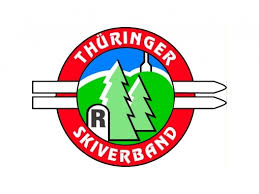 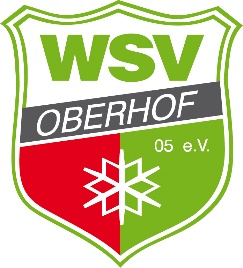 Offene Meisterschaften des Skibezirks Beerbergim Skilanglauf am 02.02.2019in der Lotto Thüringen Arena am Rennsteig in OberhofVeranstalter:	WSV Oberhof 05 e.VLeiter der Organisation:	Wolfgang WöhmannChef der Wettkämpfe:	Jörg HerrnkindChef der Kampfrichter:	Yvette FrohbergerWK-Beauftragter des TSV:	Thomas StraubeStreckenchef:	Michael WeisWettbewerb:	KT bis U 11; FT U 12 bis Senioren (Damen/Herren)	Rahmenprogramm U 07 bis U 11Wettkampfbestimmungen:	Die Wettkämpfe werden nach den Regeln der DWP ergänzt durch	das Regelment des TSV ausgetragen. Zeitnahme:	Die Auswertung erfolgt mit der Software WinLaufen.
Meldungen:	Die Meldung erfolgt auf das Meldeformular des TSV per Mail.	Mail: wettkampf@wsv-oberhof.deMeldeschluss:	31.01.2019 18:00 Uhr (Keine Nachmeldungen und Ummeldungen)Startgeld:	1,00 € Nenngeld/1,00 € Startgeld, für Gäste 3,00 €Startnummernausgabe:	ab 08:00 Uhr im RegiegebäudeZeitplan:		ab 08:45	Start (Massenstart jeweils in den Altersklassen)	Siegerehrung:	im Anschluss  an die WettkämpfeHaftung:	Die Veranstalter und Ausrichter lehnen ausdrücklich jegliche Haftung	für Unfälle und Schäden jeder Art bei Teilnehmern, Betreuern und	Zuschauern ab. Jeder Teilnehmer muss ausreichend versichert sein.	Altersklassen-Einteilung:	U 07 m/w – 0,6km (KT)	U 14 m bis U 15 m – 5km (FT)	U 08 m/w – 1km (KT)	U 14 w bis U 15 w – 3km (FT)	U 09 m/w – 1km (KT)	U 16 m bis H 21-61 – 10km (FT)	U 10 m/w – 2km (KT)	U 16 w bis D 21-61 – 5km (FT)	U 11 m/w – 2km (KT)	D/H 66-76 – 10km (FT)	U 12 m/w – 2km (FT)	U 13 m/w – 3km (FT)	Medizinische Absicherung:	Bergwacht OberhofVerpflegung:	durch den WSV-Oberhof Parkplätze:	Parkplatz am Grenzadler oder Tambacher Straße (gebührenpflichtig)Hinweise zum Datenschutz und Einwilligungserklärung:Der Meldende erklärt mit seiner Meldung, dass die in der Meldung angegebenen Daten maschinell erhoben, gespeichert, verarbeitet und für Zeitnahme, Platzierung und Erstellung von Start –und Ergebnislisten, in Printmedien und im Internet genutzt und veröffentlicht werden.Die im Zusammenhang mit der Teilnahme an der Veranstaltung gemachten Fotos, Filmaufnahmen und Interviews der Teilnehmer in Rundfunk, Fernsehen, Printmedien, Büchern, fotomechanischen Vervielfältigungen können vom Veranstalter ohne Anspruch auf Vergütung vorbereitet und veröffentlicht werden. Die eigenen Verwertungsansprüche der Teilnehmer oder Urheber bleiben von dieser Regelung unberührt. Wir wünschen allen Teilnehmern, Betreuern und Zuschauern eine gute Anreise sowie einen guten Verlauf der Wettkämpfe.Stand 25.01.2019 - (Änderungen vorbehalten)